§12726.  PurposeThe primary purposes of the Maine Quality Centers are as follows:  [PL 1993, c. 707, Pt. CC, §1 (NEW).]1.  Job creation.  To encourage and facilitate the creation of new jobs in the State by offering customized education and training programs at the community colleges free of charge to businesses that are seeking to create new jobs in the State.  The eligibility criteria for free customized education and training programs and other policies and terms governing the centers are established by the Maine Community College System Board of Trustees;[PL 1993, c. 707, Pt. CC, §1 (NEW); PL 2003, c. 20, Pt. OO, §2 (AMD); PL 2003, c. 20, Pt. OO, §4 (AFF).]2.  Workforce preparation.  To offer education and training opportunities for unemployed Maine people to allow them to prepare for future jobs in new or expanding businesses in the State, and for underemployed Maine people seeking to upgrade their education, skills and credentials in order to facilitate career advancement and enhance job security; and[PL 1993, c. 707, Pt. CC, §1 (NEW).]3.  Partnerships.  To establish and maintain long-term partnerships with prospective and established businesses with the goal of creating and maintaining a skilled, adaptable and competitive workforce.[PL 1993, c. 707, Pt. CC, §1 (NEW).]SECTION HISTORYPL 1993, c. 707, §CC1 (NEW). PL 2003, c. 20, §OO2 (AMD). PL 2003, c. 20, §OO4 (AFF). The State of Maine claims a copyright in its codified statutes. If you intend to republish this material, we require that you include the following disclaimer in your publication:All copyrights and other rights to statutory text are reserved by the State of Maine. The text included in this publication reflects changes made through the First Regular and First Special Session of the 131st Maine Legislature and is current through November 1, 2023
                    . The text is subject to change without notice. It is a version that has not been officially certified by the Secretary of State. Refer to the Maine Revised Statutes Annotated and supplements for certified text.
                The Office of the Revisor of Statutes also requests that you send us one copy of any statutory publication you may produce. Our goal is not to restrict publishing activity, but to keep track of who is publishing what, to identify any needless duplication and to preserve the State's copyright rights.PLEASE NOTE: The Revisor's Office cannot perform research for or provide legal advice or interpretation of Maine law to the public. If you need legal assistance, please contact a qualified attorney.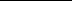 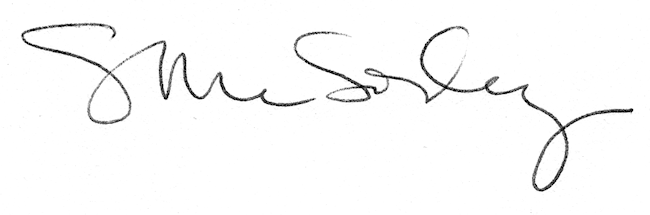 